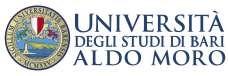 Università degli Studi di Bari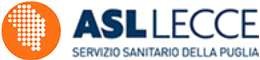 Facoltà di Medicina e Chirurgia Corso di Laurea in Infermieristica Scuola Fazzi - LecceInsegnamento di ENDOCRINOLOGIACorso Integrato di ASSISTENZA SPECIALISTICA IN MEDICINAAA 2022-2023Crediti attribuiti all’insegnamento: 1 CFUAnno di riferimento: secondoSemestre: secondoNome e Cognome del docente: ANGELO CIGNARELLIOrario e sede di ricevimento del docente: ore 12:30-13:30, lun-mar-mer-gio- ven (previo appuntamento telefonico o e-mail), ambulatorio di Endocrinologia, I piano Chirurgia “Rubino”, Policlinico di Bari.e-mail e recapito telefonico del docente:angelo.cignarelli@uniba.it 080-5592510 - 3408244475Obiettivo dell’insegnamentoObiettivi formativi Conoscere:i meccanismi di regolazione del sistema endocrinola fisiopatologia delle principali malattie endocrinei concetti fondamentali della regolazione metabolicala fisiopatologia delle principali malattie metabolichei principi fondamentali di terapia delle patologie endocrine e metabolichei test diagnostici in endocrinologia.Programma dettagliatoGeneralità sui sistemi di regolazione endocrinaRelazioni generali fra sistema endocrino, metabolismo, equilibrio idro- elettroliticoRegolazione ipotalamo-ipofisariaAsse ipotalamo-ipofisi-tiroide (sintesi, secrezione ed azioni degli ormoni tiroidei, stati ipo- e ipertiroidei)Asse ipotalamo-ipofisi-GH (cenni sugli stati ipo- e ipersecretori del GH) Asse ipotalamo-ipofisi-surrene (sintesi, secrezione ed azioni degli ormoni surrenalici, stati ipo- e ipercorticosurrenalici, cenni sul feocromocitoma) Asse ipotalamo-ipofisi-gonade maschile (sintesi, secrezione ed azioni degli ormoni androgeni, ipogonadismi)Regolazione e funzione dell’ovaioOrmoni insulari pancreatici e metabolismo glucidicoIl diabete mellito: epidemiologia, patogenesi, cenni sugli aspetti clinici e terapeuticiSovrappeso e Obesità – Fisiopatologia e Terapia NutrizionaleModalità di erogazione dell’insegnamento: lezioni frontali, presentazione di casi cliniciBibliografia essenziale per lo studio della disciplinaG. Faglia. Malattie del Sistema Endocrino e del Metabolismo. McGraw- Hill. 2006.Endocrinologia - Malattie del Metabolismo di Colao - Giugliano - Riccardi - Belfiore - Consoli – AAV. 2017 - Idelson - GnocchiNotizie su eventuali prove intermedieEventuale prova in itinere, a fine corso, mediante quiz a risposta multipla.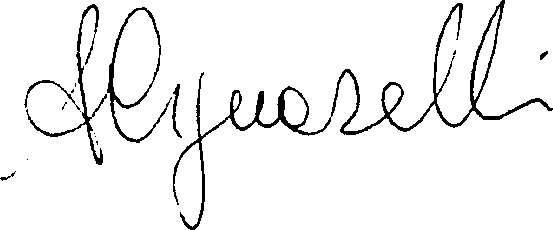 